NOM : 	Prénom : Adresse : Mail : 	Site internet : Portable : 	Fixe : Date de démarrage d’activité : Forme juridique : 	SIRET : Descriptif de votre expertise de Conseil : Nature (en %) :    	Pour qui ? (cible, micro-cible identifiée ?) : 		Où ? : Parcours professionnel préalable : Prix journée (en moyenne sur l’année) : En phase de lancement, développement, repositionnement : Temps moyen (en %)Quelle est votre vision du Conseil ? Quelles sont vos attentes en adhérant à la Chambre ? Que pensez-vous pouvoir apporter à la Chambre ? Combien de temps êtes-vous prêt à disposer à la chambre, par mois ? De quel(s) autres réseaux professionnels faîtes vous partit ? Présence sur viadéo ,   linkedln ,    facebook ,     autres   : Supports de présentation communiqués : carte de visite , site ,  plaquette ,  flyer , autre  Police d’assurance RC professionnelle (attestation à fournir):	Compagnie : 	Niveau des garanties : 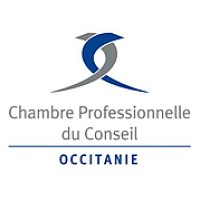 Fiche de demande d'adhésion Date de la demande :Date passage Commission :Conseil expert Coaching  Formation AutreProduction Stratégie DéveloppementAdministratifProspection